CS 69995 & CS 79995 ST: Probabilistic Data ManagementHomework 2Instructor: Xiang LianDue Date: Please refer to the course website1. Please search related topics on Bayes' formula on the Web, give the formula, and explain its rationale. [10 points]2. Given P(X1) and P(X2 | X1) for two nodes in the Markov sequence as shown in Figure 1, please provide the joint probability P(x1, x2). [10 points]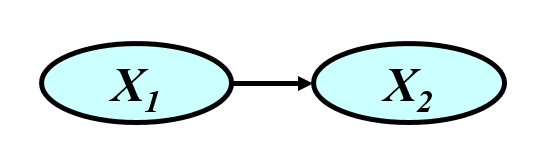 Figure 1. Markov Sequence3. What are the joint probabilities of the Bayesian network below (Hint: using Bayes' formula)? [30 points]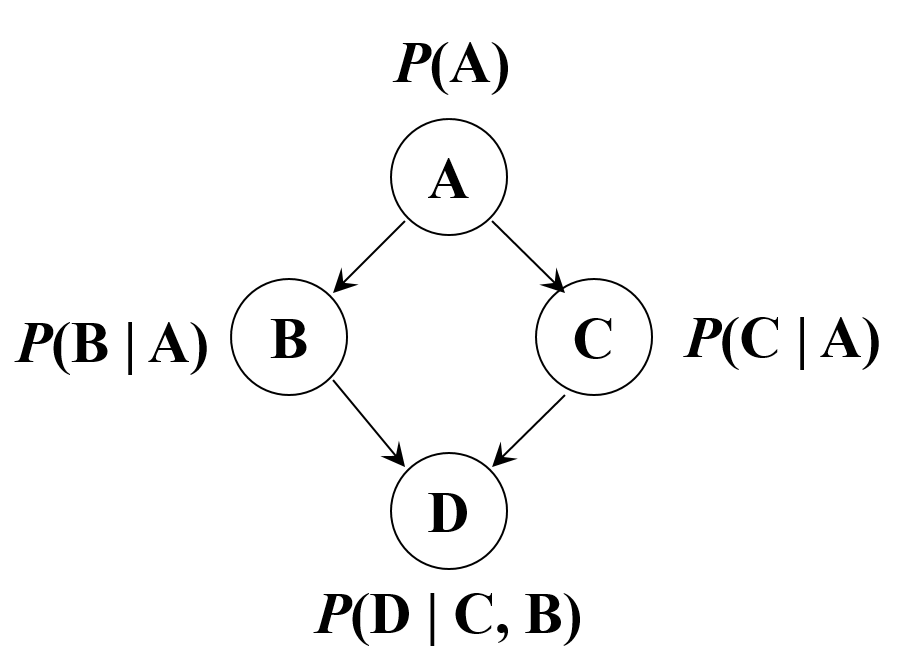 Figure 2. Bayesian Network2(a). Joint probability P(A, B) [15points]2(b). Joint probability P(A, C) [15 points]3. Read the abstract and Sections 1-2 of the following SIGMOD 2003 paper. Write a description of the problem studied in this paper, including the motivation, problems/queries, and challenges of this problem. [50 points]Reynold Cheng, Dmitri V. Kalashnikov, Sunil Prabhakar. Evaluating Probabilistic Queries over Imprecise Data. In SIGMOD, 2003. https://www.ics.uci.edu/~dvk/pub/SIGMOD03_dvk.pdf Bonus Question What is the joint probability of P(A, B, C, D) in Figure 2 (Hint: using Bayes' formula for multiple times) [extra 20 points]SubmissionSubmit an electronic copy of your homework solution to the Blackboard.